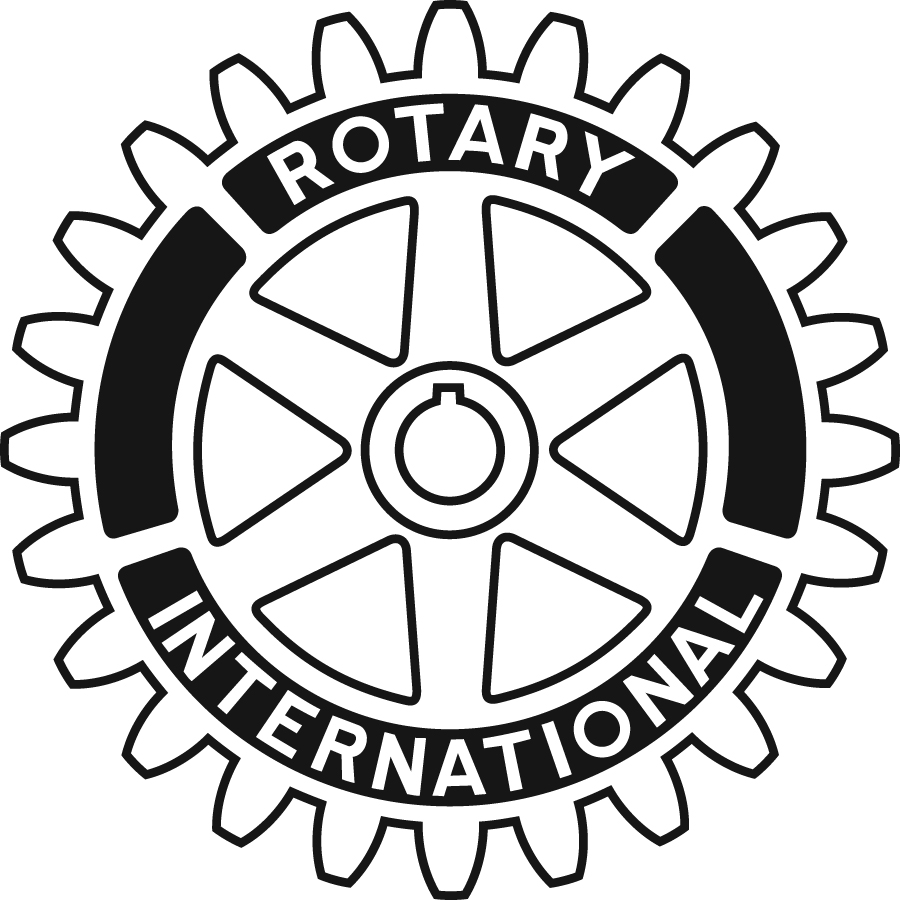 The Children of the Dump Beads for Hope – Fundraiser in a Box Order Form – Wholesale / ClubsYour purchase of these one-of-a-kind hand crafted items helps Rotarians provide thousands of children with water, food, education, and opportunities for sustained economic development. Please make checks payable to:Hope and Relief International FoundationorCharge my credit card – check oneName on credit card:___________________________________________________CC billing address:________________________________ email:________________City__________________________ State_____________ Zip code____________Item   CodeItemColor schemeWholesale Price eachQuantity orderTotalJKITInstant fundraiser kit. Includes: 100 bracelets, one 8x10 poster, one DVD, order forms. Shipping is included in the USA and CanadaAssorted375.00Sub-totalShipping and handlingTotalAmexMasterCardVisaDiscover